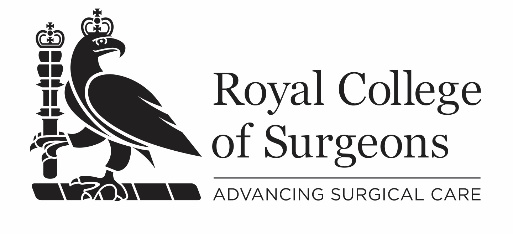 RCS Senior Clinical Fellowship SchemeFellowship approval application formOrganiserOrganiserOrganisation NameOrganisation typeCo-ordinatorEmailTelephoneAddressInvoicing/Finance DetailsInvoicing/Finance DetailsPurchase order numberEmailAddressFAOInstitution DetailsInstitution DetailsInstitution TypeSupervisorSupervisor Position Training StructureService RequirementOn-CallFacilityNumber of different surgical fellowship posts at the InstitutionUpload FilePayment TypeAmountPayment MethodPayment StatusAdmin FeeN/AN/AAccreditation FeeN/AN/AProgramme DetailsProgramme DetailsFellowship titlePrimary SpecialtyAdditional Specialty(s)Cross Specialty CollaborationDuration(months)Centre 1Centre 2Centre 3Workload Split Between CentresFellowship Created YearHistoryNumber of previous instances of Fellowship PostFellowship typeFunding method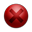 Upload File[No file uploaded] Rationale/QARationale/QAThe post provides a structured educational experience prior to [Eg. ST5 or above] or immediately following CCT, designed to deliver the requirements of a particular sub-specialty which are not readily available within the CCT training programme 
[No file uploaded] The post has an established curriculum (which includes levels of patient care, patient safety, medical knowledge, practice-based learning and improvement, communication skills, and professionalism) 
[No file uploaded] The post does not impinge on the training of pre CCT trainees 
[No file uploaded] The post Is allied to workforce opportunities in the specialty
[No file uploaded] The post takes place in an institution that assumes ultimate responsibility for delivery of the programme of training and education; this includes providing sufficient protected time for both trainer(s) and trainees (fellows) and necessary financial support for the programme
[No file uploaded] The post has a Lead Supervisor, with at least one additional Supervisor [Name, Job title] who works alongside the Lead Supervisor
[No file uploaded] The post has identified faculty that will assume educational and supervisory responsibilities throughout the programme.
[No file uploaded] The post has a written agreement in place specifying responsibilities for training, teaching, supervision and evaluation of the programme.
[No file uploaded] The post provides opportunities for audit and research 
[No file uploaded] The post has a quality assurance/review process
[No file uploaded] Educational Content and StructureEducational Content and StructureEntry Requirements
[No file uploaded] Programme Structure 
[No file uploaded] Timetable 
[No file uploaded] Learning aimsLearning outcomesUpload File[No file uploaded] CompetenciesCompetenciesAcademic Competency to be achievedClinical Competency to be achievedNumber of main operations the Fellow could expect to be involved in:Upload File[No file uploaded] Assessment Method
[No file uploaded] Additional InformationAdditional InformationFacilities and support available
[No file uploaded] Job description attachment
[No file uploaded] Learning agreement attachment 
[No file uploaded] Selection Method
[No file uploaded] Conditions Of Employment 
[No file uploaded] Post Salary (Per annum)Less than full-time compliantAdditional InformationUpload File[No file uploaded] Faculty Declaration of Interest
I confirm that I will ask the fellowship’s faculty to provide a declaration regarding any interest they may have relating to the fellowship, and make each faculty’s declaration available to the fellowship.